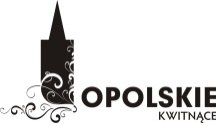 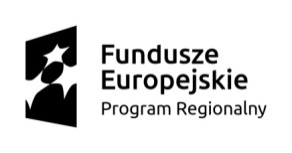 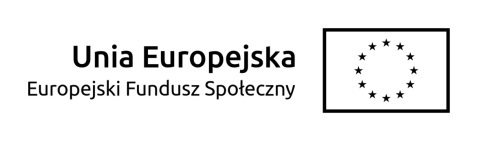 Projekt „Pracuję u siebie” jest współfinansowany ze środków Unii Europejskiej w ramach Europejskiego Funduszu SpołecznegoZałącznik nr 23 do Regulaminu przyznawania środków. Oświadczenie o skorzystaniu lub nieskorzystaniu przez uczestnika projektu równolegle z innych źródeł, w tym zwłaszcza ze środków Funduszu Pracy, PFRON, PROW 2014-2020 oraz w ramach RPO WO 2014-2020, na pokrycie tych samych wydatków kwalifikowalnych ponoszonych w ramach wsparcia pomostowego.OświadczenieJa niżej podpisany/a			                            (imię i nazwisko)zamieszkały/a			                                (adres zamieszkania)legitymujący/a się dowodem osobistym    .............................................................................wydanym przez		świadomy/a odpowiedzialności za składanie oświadczeń niezgodnych z prawdąoświadczam,że skorzystałem(am)/nie skorzystałem(am) równolegle z innych źródeł, w tym zwłaszcza ze środków PFRON, Funduszu Pracy, PROW 2014-2020 oraz środków oferowanych w ramach RPO WO 2014-2020, na pokrycie tych samych wydatków kwalifikowalnych ponoszonych w ramach wsparcia pomostowego..............................                                                                                     ……………………………….(miejscowość, data)                                                                                (podpis uczestnika projektu)